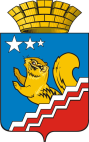 СВЕРДЛОВСКАЯ ОБЛАСТЬДУМА ВОЛЧАНСКОГО ГОРОДСКОГО ОКРУГАСЕДЬМОЙ СОЗЫВ Десятое заседание (очередное)РЕШЕНИЕ № 41г. Волчанск                                                                                                     от 27.09.2023 г.О внесении изменений в Положение об осуществлении муниципального  контроля в сфере благоустройства на территории Волчанского городского округа, утвержденное решением Волчанской городской Думы от 08.09.2021 года № 44 (в редакции от 14.12.2021 года № 63) В соответствии с Жилищным кодексом Российской Федерации, Федеральными законами от 06.10.2003 года № 131-ФЗ «Об общих принципах организации местного самоуправления в Российской Федерации», от 31 июля 2020 года № 248-ФЗ «О государственном контроле (надзоре) и муниципальном контроле в Российской Федерации»,  ДУМА ВОЛЧАНСКОГО ГОРОДСКОГО ОКРУГА РЕШИЛА:1. Внести  изменение в Положение об осуществлении муниципального  контроля в сфере благоустройства на территории Волчанского городского округа, утвержденное решением Волчанской городской Думы от 08.09.2021 года № 44 (в редакции от 14.12.2021  года № 63):1.1.  Дополнить Приложением № 2  «Перечень индикаторов риска нарушения обязательных требований при осуществлении муниципального контроля в сфере благоустройства на территории Волчанского городского округа»  следующего содержания:«1. Поступление в орган муниципального контроля обращений граждан, юридических лиц, сведений от органов государственной власти, органов местного самоуправления, из средств массовой информации, сети «Интернет», которые могут свидетельствовать о наличии признаков несоответствия объектов муниципального контроля обязательным требованиям, установленным Правилами благоустройства, таких как:наличие мусора и иных отходов производства и потребления 
на прилегающей территории или на иных территориях общего пользования; наличие на прилегающей территории карантинных, ядовитых и сорных растений, порубочных остатков деревьев и кустарников; наличие самовольно нанесенных надписей или рисунков на фасадах нежилых зданий, строений, сооружений, на других стенах зданий, строений, сооружений, а также на иных элементах благоустройства и в общественных местах;наличие препятствующей свободному и безопасному проходу граждан наледи на прилегающих территориях;наличие сосулек на кровлях зданий, сооружений; наличие ограждений, препятствующих свободному доступу маломобильных групп населения к объектам образования, здравоохранения, культуры, физической культуры и спорта, социального обслуживания населения;уничтожение или повреждение специальных знаков, надписей, содержащих информацию, необходимую для эксплуатации инженерных сооружений; осуществление земляных работ без разрешения на их осуществление либо с превышением срока действия такого разрешения; создание препятствий для свободного прохода к зданиям и входам в них, а также для свободных въездов во дворы, обеспечения безопасности пешеходов и безопасного пешеходного движения, включая инвалидов и другие маломобильные группы населения, при осуществлении земляных работ;размещение транспортных средств на газоне или иной озеленённой, или рекреационной территории, размещение транспортных средств на которой ограничено Правилами благоустройства; удаление (снос), пересадка деревьев и кустарников без порубочного билета или разрешения на пересадку деревьев и кустарников, в случаях, когда удаление (снос) или пересадка должны быть осуществлены исключительно в соответствии с такими документами;выпас сельскохозяйственных животных и птиц на территориях общего пользования.2. Наличие 2-х и более протоколов об административных об правонарушениях, составленных в течение календарного года в отношении контролируемого лица по результатам контрольных (надзорных) мероприятий, проведенных в рамках муниципального контроля в сфере благоустройства.3. Выявление фактов непринятия контролируемым лицом, получившим предостережение о недопустимости нарушения обязательных требований в сфере благоустройства, мер по обеспечению соблюдения данных требований».  2. Опубликовать настоящее решение в информационном бюллетене «Муниципальный Вестник» и разместить на официальном сайте Думы Волчанского городского округа в сети Интернет http://duma-volchansk.ru.3. Контроль за выполнением настоящего решения возложить на комиссию по промышленной политике, вопросам жилищно-коммунального и сельского хозяйства (Мейер А.П.).Глава Волчанского городского округа                             А.В. ВервейнПредседатель Думы Волчанского городского округа                                                                А.Ю. Пермяков